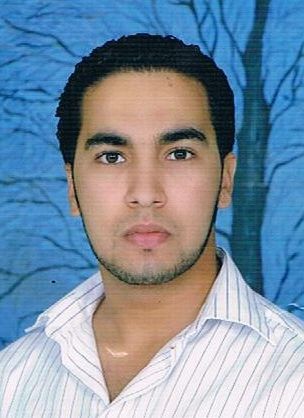 curicculum vitaename:ali address:Emirates dubai nationality:morocco date of birth:04-02-1984E- Mail:ali-394436@2freemail.comEDUCATION2011: Master Diploma in Islamic studies. 2008: Bachelors diploma in Islamic studies. 2005: Baccalaureate diploma in Arts.WORK EXPERIENCE2018/2019:Teaching with school in qatar.2013-2016: Teaching in Morocco.2010-2013: teaching with school private in morocoo.INTERNSHIPS2010: School days in the teaching methods of forensic science. 2012: School days curriculam and teaching methods instruction. 2013: A training course in curanriculum d teaching methods.2018:training course in accounting.SKILLslanguage: Arabic Good.English Moderate. French Moderate.computers: Excel,Word,Acces .favtorite hobbiesfootball, poetry,marketing of products electronically and field.